贺子珂1990年生于贵阳，是一位艺术家和写作者。她的作品关注信息流动和技术环境中个人的和时间性的感知。围绕特定的数据库、素材库、档案和记忆，她最近的项目也从数字空间和机器学习延伸到对基础设施、深度时间、电子器件和认知的兴趣与研究。她的实践尝试行走在不同框架的边缘，故事或讲述常成为其中的核心。主要媒介包括影像、写作、装置和计算机程序。He Zike (b. 1990, Guiyang) is an artist and writer. Her works focus on personal and temporal perception in the flow of information and the technology milieu. By working on specific databases, material repositories, archives, and memory, her recent projects are developed with researches ranging from digital space and machine learning to infrastructure, deep time, electronics, and consciousness. Walking on the edges of different frames, narrative approach often takes the central place. Most of her works take the form of video, writing, installation, and computer programs.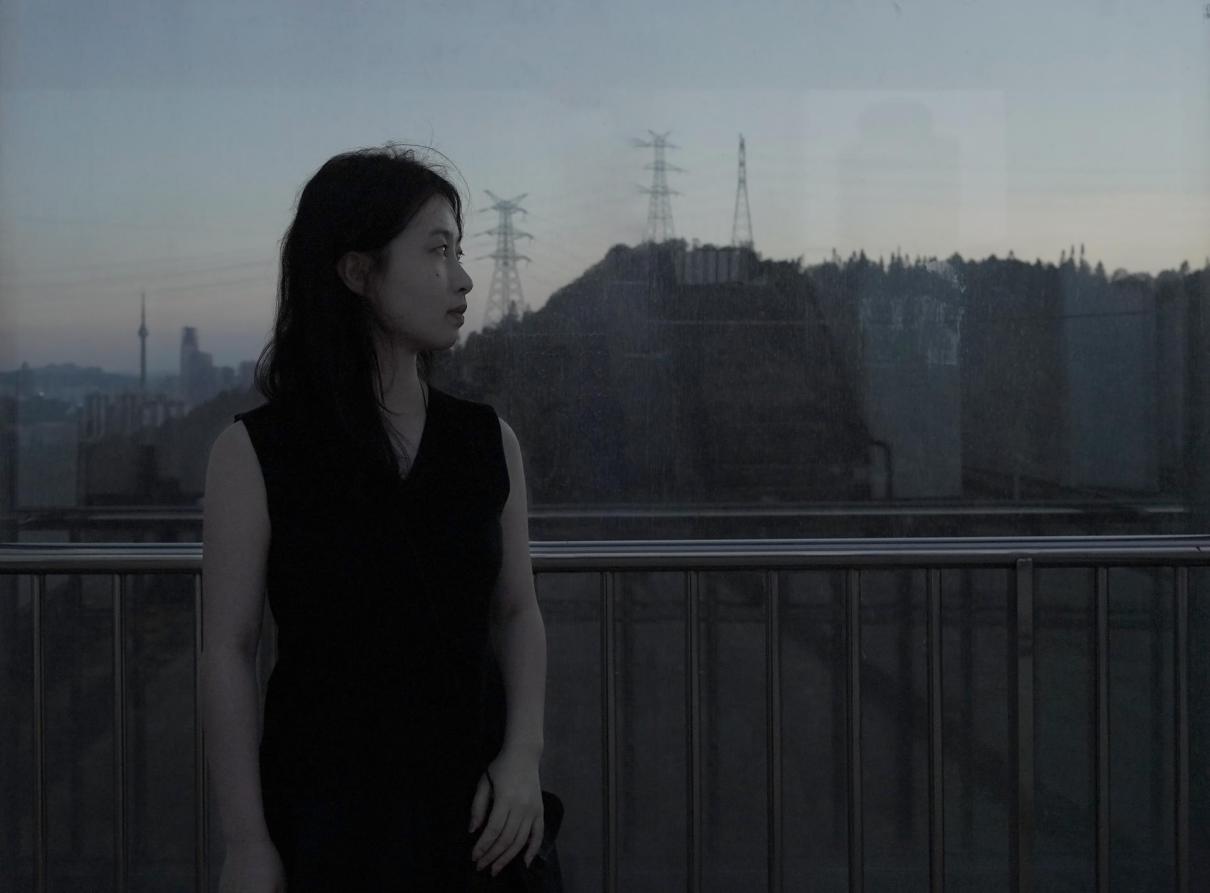 